РЕШЕНИЕРассмотрев обращение депутата Городской Думы Петропавловск-Камчатского городского округа по единому муниципальному избирательному округу 
Лескова Б.А. от 01.06.2017 № ГД-02-а/145/17, в соответствии с Решением Городской Думы Петропавловск-Камчатского городского округа от 26.06.2013 № 90-нд 
«О порядке регулирования отношений, связанных с формированием, финансовым обеспечением наказов избирателей в Петропавловск-Камчатском городском округе и контролем  за их выполнением», Городская Дума Петропавловск-Камчатского городского округаРЕШИЛА:	1. Внести в перечень наказов избирателей Петропавловск-Камчатского городского округа на 2017 год, поступивших депутатам Городской Думы Петропавловск-Камчатского городского округа, утвержденный решением Городской Думы Петропавловск-Камчатского городского округа от 24.08.2016 
№ 1055-р (далее - перечень), изменения согласно приложению к настоящему решению.2. Направить настоящее решение Главе Петропавловск-Камчатского городского округа для учета внесенных в перечень изменений в бюджете Петропавловск-Камчатского городского округа на 2017 год и плановый период 2018-2019 годов.3. Направить настоящее решение в газету «Град Петра и Павла»                               для опубликования и разместить на официальном сайте Городской Думы Петропавловск-Камчатского городского округа в информационно-телекоммуникационной сети «Интернет».Приложение к решению Городской Думы Петропавловск-Камчатского 
городского округа от 14.06.2017 № 1327-рИзменения в перечень наказов избирателей Петропавловск-Камчатского городского округа на 2017 год, 
поступивших депутатам Городской Думы Петропавловск-Камчатского городского округаСтроку вторую изложить в следующей редакции:	Строку десятую изложить в следующей редакции:	Строку пятнадцутую изложить в следующей редакции:	Строку шестнадцатую изложить в следующей редакции:	Строку семнадцатую изложить в следующей редакции:	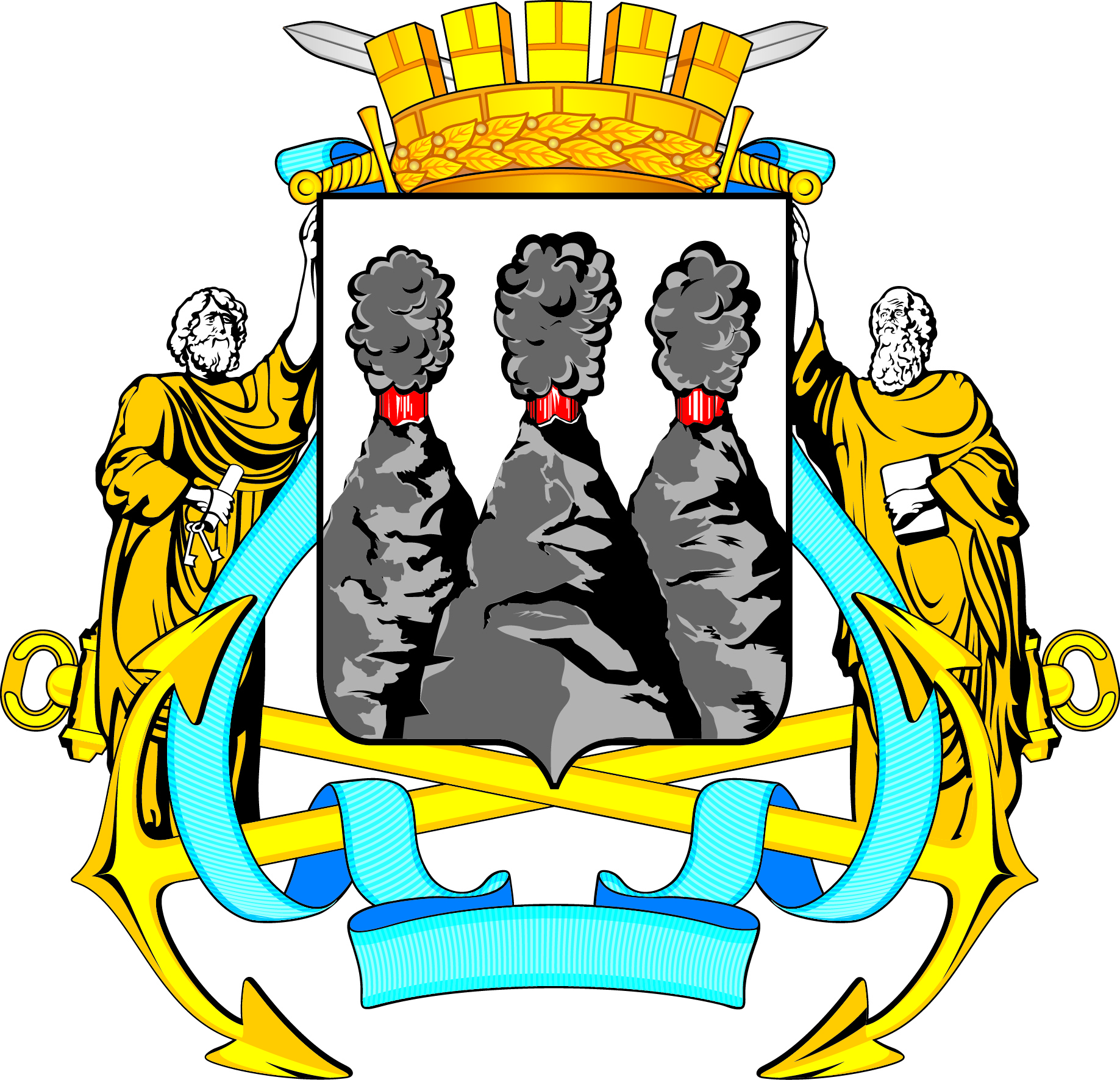 ГОРОДСКАЯ ДУМАПЕТРОПАВЛОВСК-КАМЧАТСКОГО ГОРОДСКОГО ОКРУГАот 14.06.2017 № 1327-р59-я сессияг.Петропавловск-КамчатскийО внесении изменений в перечень наказов избирателей Петропавловск-Камчатского городского округа на 2017 год, поступивших депутатам Городской Думы Петропавловск-Камчатского городского округа, утвержденный решением Городской Думы Петропавловск-Камчатского городского округа от 24.08.2016 № 1055-рПредседатель Городской Думы Петропавловск-Камчатского городского округа   С.И. Смирнов  «11.Агеев В.А.Гнездилов Д.А.Кирносенко А.В.Оплата расходов, связанных с участием команды «Девятый вал» муниципального бюджетного учреждения дополнительного образования «Центр внешкольной работы» в соревнованиях по судомодельному спорту в г.Новосибирске175 300Управление образования  администрации Петропавловск-Камчатского городского округа».  «11.Агеев В.А.Гнездилов Д.А.Кирносенко А.В.Приобретение оргтехники для муниципального бюджетного учреждения дополнительного образования «Центр внешкольной работы»144 700Управление образования  администрации Петропавловск-Камчатского городского округа».  «11.Агеев В.А.Гнездилов Д.А.Кирносенко А.В.Установка теневых навесов в муниципальном автономном образовательном учреждении «Средняя школа № 33 с углубленным изучением отдельных предметов» Петропавловск-Камчатского городского округа500 000Управление образования  администрации Петропавловск-Камчатского городского округа».  «11.Агеев В.А.Гнездилов Д.А.Кирносенко А.В.Установка детских спортивных площадок на территории избирательного округа № 5430 000Управление городского хозяйства администрации Петропавловск-Камчатского городского округа».  «11.Агеев В.А.Гнездилов Д.А.Кирносенко А.В.Установка спортивной площадки и малых спортивных форм на территории муниципального бюджетного дошкольного образовательного учреждения «Детский сад № 15 комбинированного вида»250 000Управление образования  администрации Петропавловск-Камчатского городского округа».«9.Сабуров А.Г.Сароян С.А.Чеботарев К.Ю.Приобретение звукоусиливающей аппаратуры в актовый зал для муниципального бюджетного общеобразовательного учреждения «Средняя школа 
№ 26» Петропавловск-Камчатского городского округа300 000Управление образования  администрации Петропавловск-Камчатскогогородского округа».«9.Сабуров А.Г.Сароян С.А.Чеботарев К.Ю.Выполнение косметического ремонта спортивного зала муниципального бюджетного общеобразовательного учреждения «Основная школа № 37» Петропавловск-Камчатского городского округа300 000Управление образования  администрации Петропавловск-Камчатскогогородского округа».«9.Сабуров А.Г.Сароян С.А.Чеботарев К.Ю.Проведение ремонтных работ в бассейне и приобретение осушителя воздуха для бассейна муниципального автономного дошкольного образовательного учреждения «Детский сад № 7 комбинированного вида»300 000Управление образования  администрации Петропавловск-Камчатскогогородского округа».«9.Сабуров А.Г.Сароян С.А.Чеботарев К.Ю.Приобретение звукоусиливающей аппаратуры в актовый зал муниципального автономного общеобразовательного учреждения «Средняя школа № 36» Петропавловск-Камчатского городского округа300 000Управление образования  администрации Петропавловск-Камчатскогогородского округа».«9.Сабуров А.Г.Сароян С.А.Чеботарев К.Ю.Выполнение работ по ремонту пола в спортивном зале муниципального бюджетного дошкольного образовательного учреждения «Детский сад № 31 комбинированного вида»300 000Управление образования  администрации Петропавловск-Камчатскогогородского округа».«14.Катреча Н.К.Ремонт спортивного зала муниципального автономного общеобразовательного учреждения «Средняя школа № 27» Петропавловск-Камчатского городского округа500 000Управление образования  администрации Петропавловск-Камчатскогогородского округа».  «215.Тимофеев Д.Р.Укрепление материально-технической базы муниципального бюджетного учреждения дополнительного образования «Детско-юношеская спортивная школа № 3»30 000Управление образования  администрации Петропавловск-Камчатского городского округа».215.Тимофеев Д.Р.Укрепление материально-технической базы муниципального бюджетного учреждения дополнительного образования «Детско-юношеская спортивная школа № 5»70 000Управление образования  администрации Петропавловск-Камчатского городского округа».215.Тимофеев Д.Р.Ремонт спортивного зала муниципального автономного общеобразовательного учреждения «Средняя школа 
№ 27» Петропавловск-Камчатского городского округа300 000Управление образования  администрации Петропавловск-Камчатского городского округа».215.Тимофеев Д.Р.Установка спортивной площадки и малых спортивных и игровых форм на территории избирательного округа № 4100 000Управление городского хозяйства администрации Петропавловск-Камчатского городского округа».«216.Лесков Б.А.Ремонт спортивного зала муниципального автономного общеобразовательного учреждения «Средняя школа 
№ 27» Петропавловск-Камчатского городского округа200 000Управление образования  администрации Петропавловск-Камчатского городского округа216.Лесков Б.А.Установка спортивной площадки и малых спортивных и игровых форм на территории избирательного округа № 4200 000Управление городского хозяйства администрации Петропавловск-Камчатского городского округа216.Лесков Б.А.Укрепление материально-технической базы муниципального бюджетного учреждения дополнительного образования «Детско-юношеская спортивная школа № 5»100 000Управление образования  администрации Петропавловск-Камчатского городского округа».